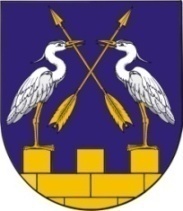 КОКШАЙСКАЯ СЕЛЬСКАЯ       МАРИЙ ЭЛ РЕСПУБЛИКЫСЕ         АДМИНИСТРАЦИЯ  ЗВЕНИГОВО МУНИЦИПАЛ                                            ЗВЕНИГОВСКОГО       РАЙОНЫН КОКШАЙСК           МУНИЦИПАЛЬНОГО РАЙОНА ЯЛ КУНДЕМ          РЕСПУБЛИКИ МАРИЙ ЭЛ АДМИНИСТРАЦИЙЖЕ                      ПОСТАНОВЛЕНИЕ 			                           ПУНЧАЛот 10 августа 2020 г. № 120О признании утратившими силу некоторых постановлений администрации муниципального образования «Кокшайское сельское поселение»Руководствуясь п. 5.1 Положения о Кокшайской сельской администрации Кокшайская сельская администрацияП О С Т А Н О В Л Я Е Т:1. Признать  утратившими  силу  постановления администрации муниципального образования «Кокшайское сельское поселение»- от 30.04.2013 года № 88 «Об утверждении Положения о проверке достоверности и полноты сведений, представляемых лицами, поступающими на работу, на должность руководителя муниципального учреждения, и руководителями муниципальных учреждений»;- от 26.03.2015 года № 68 «О внесении изменений в постановление администрации муниципального образования «Кокшайское сельское поселение» от 30.04.2013 года № 88 «Об утверждении Положения о проверке достоверности и полноты сведений, представляемых лицами, поступающими на работу на должность руководителя муниципального учреждения, и руководителями муниципальных учреждений»;- от 30.04.2013 года № 89 «Об утверждении Положения о представлении лицом, поступающим на работу, на должность руководителя муниципального учреждения, а также руководителем муниципального учреждения сведений о своих доходах, об имуществе и обязательствах имущественного характера и о доходах, об имуществе и обязательствах имущественного характера супруги (супруга) и несовершеннолетних детей»;- от 25.09.2012 года № 122 «а» «Об утверждении  Положения об оплате труда работников муниципального учреждения культуры «Кокшайский социально-культурный Центр»   муниципального образования «Кокшайское сельское поселение»;- от 13.11.2014 года № 252 «О внесении изменений в постановление от 25.09.2012 года № 122а «Об утверждении Положения об оплате труда работников муниципального учреждения культуры «Кокшайский социально-культурный Центр» муниципального образования «Кокшайское сельское поселение»;- от 10.10.2011 года № 150 «Об утверждении Порядка определения платы за оказание услуг (выполнение работ), относящихся к основным видам деятельности муниципальных бюджетных учреждений муниципального образования «Кокшайское сельское поселение». 	2. Настоящее постановление подлежит обнародованию и размещению на  официальном сайте Администрации Звениговского муниципального района в информационно-телекоммуникационной сети «Интернет» -   www.admzven.ru.И.о. главы администрации 				Л.Н.Иванова